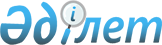 О некоторых вопросах Министерства культуры и спорта Республики КазахстанПостановление Правительства Республики Казахстан от 31 марта 2021 года № 195.
      В соответствии с пунктом 2 статьи 24 Конституционного закона Республики Казахстан от 18 декабря 1995 года "О Правительстве Республики Казахстан" и пунктом 1 статьи 159 Закона Республики Казахстан от 1 марта 2011 года "О государственном имуществе" Правительство Республики Казахстан ПОСТАНОВЛЯЕТ:
      1. Образовать:
      1) Комитет по делам архивов и управления документацией Министерства культуры и спорта Республики Казахстан; 
      2) Комитет культуры Министерства культуры и спорта Республики Казахстан.
      2. Создать республиканское государственное учреждение "Центр геральдических исследований" Комитета по делам архивов и управления документацией Министерства культуры и спорта Республики Казахстан (далее – учреждение).
      3. Определить Комитет по делам архивов и управления документацией Министерства культуры и спорта Республики Казахстан уполномоченным органом по руководству соответствующей отраслью (сферой) государственного управления в отношении учреждения.
      4. Утвердить прилагаемые изменения и дополнения, которые вносятся в некоторые решения Правительства Республики Казахстан.
      5. Министерству культуры и спорта Республики Казахстан в установленном законодательством Республики Казахстан порядке:
      1) совместно с Комитетом государственного имущества и приватизации Министерства финансов Республики Казахстан передать Комитету культуры Министерства культуры и спорта Республики Казахстан права владения и пользования государственными пакетами акций (долями участия в уставном капитале) акционерных обществ (товариществ с ограниченной ответственностью) согласно приложению к настоящему постановлению;
      2) принять иные меры, вытекающие из настоящего постановления.
      6. Настоящее постановление вводится в действие со дня его подписания и подлежит официальному опубликованию. Изменения и дополнения, которые вносятся в некоторые решения Правительства Республики Казахстан
      1. В постановлении Правительства Республики Казахстан от 27 мая 1999 года № 659 "О передаче прав по владению и пользованию государственными пакетами акций и государственными долями в организациях, находящихся в республиканской собственности":
      в перечне государственных пакетов акций и государственных долей участия в организациях республиканской собственности, право владения и пользования которыми передается отраслевым министерствам и иным государственным органам, утвержденном указанным постановлением:
      в разделе "Министерству культуры и спорта Республики Казахстан": 
      строки, порядковые номера 224-26, 224-30, 224-33-1, 224-33-2 и 224-33-10, исключить;
      дополнить подразделом и строками, порядковые номера 224-41, 224-42, 224-43, 224-44, 224-45, следующего содержания:
      "Комитету культуры Министерства культуры и спорта Республики Казахстан
      224-41 АО "Қазақ әуендері"
      224-42 АО "Казахфильм"имениШакена Айманова"
      224-43 НАО "Государственный театр оперы и балета "Астана Опера"
      224-44 ТОО "Театр "Астана Балет"
      224-45 НАО "Государственный центр поддержки национального кино".
      2. В постановлении Правительства Республики Казахстан от 15 апреля 2008 года № 339 "Об утверждении лимитов штатной численности министерств и иных центральных исполнительных органов с учетом численности их территориальных органов и подведомственных им государственных учреждений":
      в лимитах штатной численности министерств и иных центральных исполнительных органов с учетом численности их территориальных органов и подведомственных им государственных учреждений, утвержденных указанным постановлением:
      в разделе 3:
      строки:
      "
      ";
      изложить в следующей редакции:
      "
      ";
      строки, порядковые номера 7) и 8), изложить в следующей редакции:
      "
      ";
      строки, порядковые номера 11) и 12), изложить в следующей редакции:
      "
      ";
      строки, порядковые номера 14), 15), 16) и 18), изложить в следующей редакции:
      "
      ";
      дополнить строкой, порядковый номер 33), следующего содержания:
      "
      ".
      3. Утратил силу постановлением Правительства РК от 04.10.2023 № 865. Перечень акционерных обществ (товариществ с ограниченной ответственностью), права владения и пользования государственными пакетами акций (долями участия) которых передаются Комитету культуры Министерства культуры и спорта Республики Казахстан
      1. Акционерное общество "Қазақ әуендері".
      2. Акционерное общество "Казахфильм" имени Шакена Айманова".
      3. Некоммерческое акционерное общество "Государственный театр оперы и балета "Астана Опера".
      4. Товарищество с ограниченной ответственностью "Театр "Астана Балет".
      5. Некоммерческое акционерное общество "Государственный центр поддержки национального кино".
					© 2012. РГП на ПХВ «Институт законодательства и правовой информации Республики Казахстан» Министерства юстиции Республики Казахстан
				
      Премьер-МинистрРеспублики Казахстан 

А. Мамин
Утверждены
постановлением Правительства
Республики Казахстан
от 31марта 2021 года № 195
3
Министерство культуры и спорта Республики Казахстан с учетом подведомственных ему государственных учреждений, в том числе:
2 601
государственные учреждения,  подведомственные Министерству культуры и спорта Республики Казахстан
2380
3
Министерство культуры и спорта Республики Казахстан с учетом подведомственных ему государственных учреждений, в том числе:
2 621
государственные учреждения,  подведомственные Министерству культуры и спорта Республики Казахстан
2372
7)
РГУ "Национальная библиотека Республики Казахстан"
275
8)
РГУ "Национальная академическая библиотека Республики Казахстан в городе Нур-Султане"
136
11)
РГУ "Национальная библиотека для незрячих и слабовидящих граждан"
40
12)
РГУ "Национальная государственная книжная палата Республики Казахстан"
46
14)
РГУ "Национальный архив Республики Казахстан"
65
15)
РГУ "Центральный государственный архив"
58
16)
РГУ "Центральный государственный архив научно-технической документации"
26
18)
РГУ "Национальный центр рукописей и редких книг"
24
33)
РГУ "Центр геральдических исследований" Комитета по делам архивов и управления документацией Министерства культуры и спорта Республики Казахстан"
20Приложение
к постановлению Правительства
Республики Казахстан
от 31 марта 2021 года № 195